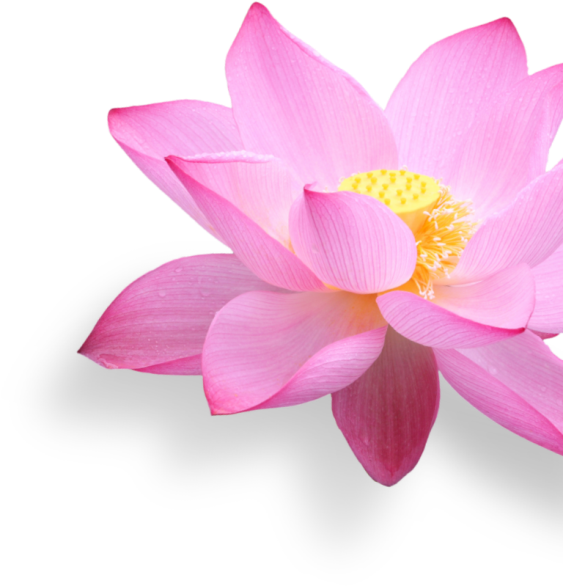 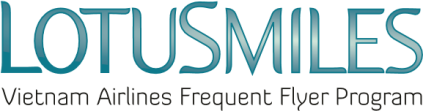 ЗАПРОС НА ПОКУПКУ КВАЛИФИКАЦИОННЫХ МИЛЬ/PURCHASING LOTUSMILES QUALIFYING MILE REQUESTКоличество квалификационных миль к покупке:…………………………………В текущем квалификационном периоде:                                                         В прошлом квалификационном периоде                                                            Текущий уровень участника:………………..Уровень участника после покупки квалификационных миль: ………………………….УСЛОВИЯ: Купленные квалификационные мили используются для получения квалификации более высокого уровня и действительны в течение 12 месяцев по правилам Lotusmiles;Квалификационные мили могут быть куплены для текущего квалификационного периода. Новая карта будет действительна до конца следующего квалификационного периода;Квалификационные мили могут быть куплены для прошлого квалификационного периода. Новая карта будет действительна до конца текущего квалификационного периода;Купленные мили являются невозвратными при любых условиях;Приобретенные мили могут использоваться для получения вознаграждения в соответствии с правилами Lotusmiles;Тариф VND 2,250/миля за транзакцию внутри Вьетнама и USD 0,1/миля за пределами Вьетнама.Купленные мили округляются в большую сторону до 1000 и не менее 2 пакетов за покупку.В случае если покупатель не является получателем квалификационных миль, покупатель, подписывая данную форму, подтверждает, что у него было разрешение от получателя. Цена и другие условия могут быть изменены в любое время с или без предварительного уведомления.Карточка участника будет доставлена экспресс-почтой на зарегистрированный почтовый адрес участников в течение 5-20 дней после оплаты, кроме выходных и праздничных дней.Оплата в офисе Vietnam Airlines:………………………………………………………………………………Я полностью согласен с вышеуказанными условиями.День      Месяц        Год			    Подпись Покупателя/Участника